SPANISH 1 BEGINNING SPANISH (5 UNITS) 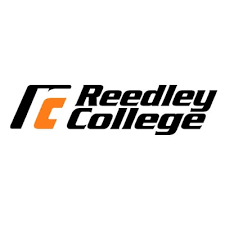 Welcome to class!  Bienvenidos a la clase de Español 1                                          Fall 2020 / Section: 50558 From 8/10/20 to 12/10/20    WEBPROFESSOR: Mireya Alcaraz-Miranda	E-mail:mireya.alcaraz-miranda@reedleycollege.eduCourse OverviewThis is a beginning course in conversational and written Spanish for non-native speakers; intended for students without previous exposure to Spanish. Students will gain an introduction to pronunciation, vocabulary, idioms, grammar, basic composition, and they will explore the cultures of Spain, Latin America and Hispanic cultures of the US. ADVISORIES: English 1A or 1AH. (A, CSU-GE, UC, I) (C-ID SPAN 100). (See pg. 8 of this syllabus for Student Learning Outcomes and Objectives as per the Reedley College Credit Course Outline, Spanish 1.)Spanish 1 Course Description (for this particular section):This course stresses communication skills in Spanish. The goal is for beginning students to acquire minimal conversational ability in Spanish. By the end of the semester you will have studied the present and past tenses. In the process, you will learn certain cultural details.  For example, you will learn that there are two ways of saying "you" in Spanish, and they are not interchangeable.  It is assumed that you are in this class because you want to learn how to communicate in Spanish.  You will not have developed that ability completely by the end of the semester, but you will be surprised at how many communicative skills you will have acquired!Required materialsYou will need a vtext with a valid Supersite Plus code included. Here is the detailed information and image of the cover page. vText (online textbook) Vistas 6 Edition +  Supersite Plus Code (w/ WebSAM + vText)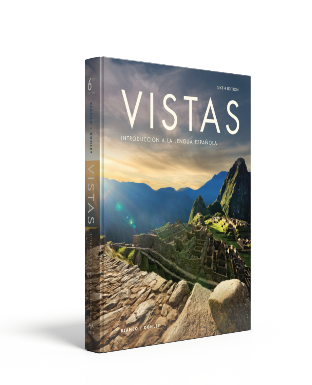 Note: You can buy your vtext directly from https://vistahigherlearning.com/store/reedley.htm. Don’t buy a use book, it won’t have a valid unused code. If you are going to take Spanish 2 next semester, I recommend you to buy the Supersite Plus Code 12-month access. If not, buy the 6-month access.Method of instruction:Daily activities, videos recording with the grammar explanations and cultural segments will be available in Vista Higher Learning System. Some other course activities and assignment will be posted in Canvas. We will meet two times via Zoom during the semester: once in the middle of the semester and once toward the end of the semester for the purposes of oral evaluation. (I will let you know) Specific course goals and objectives:1.  To develop your "survival" language skills.2.  To develop sensitivity to differences and similarities in cultural issues.3.  By the end of the semester, you will be able to: a. when shown a drawing of several actions, describe what is happening  b. discuss your habits, vacation plans, describe your home, friends/family c. interview other students to find out their experiences d. tell about your daily routine: the 20-30 things you do in a normal daye. describe other persons and things using appropriate adjectives f. tell some important things you did yesterday, or last summer.Communication Policy and Office hoursAnnouncements will be posted in Canvas on a regular basis. They will appear on your Canvas dashboard when you log in and/or will be sent to you directly through your preferred method of notification from Canvas. Please make certain to check them regularly, as they will contain any important information about upcoming projects or class concerns. I will post the assignments for the following week every Monday morning along with a video announcement or short written message. Office hours: Wednesday 11-12p.m. **You can contact me by Canvas inbox, email (mireya.alcaraz-miranda@reedleycollege.edu) or Zoom (appointment ONLY). I will respond to you within 24 hours. If you contact me on Saturday or Sunday, I will reply on MondayWhen submitting messages, please do the following: 		Put a subject in the subject box that describes the email content with your name, week and message subject. For example: yournameweek3assignment	Make certain to check your messages frequently.Grading and EvaluationThis course is not self-paced. All assignments, discussions, oral activities, quizzes, etc. are to be completed no later than 11:59pm PST/PDT on the date indicated. Some assignments will be due on Wednesdays and the rest of the assignment will be due Sundays. Tests and Grades:  Your final grade will be based on the following elements: Practice and homework activities on Vista Higher Learning System 25% + Cultural Section 10%: Activities will be assigned daily and it represents 25 percent of your final grade. Activities are due at 11:59pm.  To access these activities you need to buy the electronic textbook from Vista Higher Learning (https://vistahigherlearning.com/store/reedley.htm) Vistas 6 edition along with its access code (Supersite Plus code).  You will be working with the Vistas Supersite Plus, and you are to submit the on-line assignments by the assigned due date.  Exercises are done online and involve reading, audio and video-based materials.  Exercises will be completed and turned in online, as assigned by your instructor, using the Supersite Plus course content delivery system. Your instructor collects the grades electronically.   Because the main objective of these exercises is practice, grading is largely based on completion of assigned tasks.  Most of the online exercises are scored immediately upon submission and you receive instant feedback on your work.  If you receive a low score, you can re-do the exercise five times.Exams 20%:  Five chapter tests will be given throughout the semester. These will be at the end of each lesson. See tentative schedule.  NO MAKE-UP EXAMS ARE GIVEN.  The tests may be written or oral or a combination of both- this will be announced ahead of time.  Tests may be graded on selected items or all items.Portfolio Assignments 25%: Throughout the semester, you will be given portfolio assignments.  These may include creating a booklet describing and illustrating a passage from your daily life, writing and illustrating a poem or short story, researching and presenting to class an aspect of the Hispanic culture, writing a movie critique etc.  Deadline dates as well as further instructions will be provided throughout the semester.  Please refer to the policy for late assignments regarding any late work.  Final Exam 10%:  The final exam is not comprehensive; it will only cover Chapter 6.   The exam may be written or oral or a combination of both- this will be announced ahead of time.  Exams may be graded on selected items or all items.  Activities on Canvas/Zoom/Participation 10%: There will be activities on Canvas such as discussion boards and/or videos to watch. We will also be using Zoom to present the Portfolio assignments and for oral evaluations. These required meetings are scheduled on Friday, October 9, and Friday, December 4, 2020. There will be morning and afternoon times available for sign up. Grading scale:    90-100%= A   80-89%= B   70-79%= C   60-69%= D   below 60%= FYour grade will be determined by the following:	Activities (Vista Higher Learning System)	             25%	Cultural Section (Vista Higher Learning) 	             10%	Exams					             20%	Portfolios				             25%	Final Exam				             	10%	Activities (Canvas), Zoom and Participation 	10%Attendance PolicyAttendance will be taken in the form of your participation in the discussion boards and submitting of assignments in Vista Higher Learning System, and Canvas. A student will be considered to have attended class for the week if the student completes the assigned activities in the Vista Higher Learning System and answers the discussion questions, and responds to at least two classmates responses as well. Your participation in the discussion boards and attendance in this class is not only important to your success in this class, but also to the success of the entire class. Students who fail to submit assignments and participate in discussion boards by the second week of instruction will be dropped from the course for reason of failing to attend the class. You might also be dropped if you do not continue to participate in weekly assignments and have no contacted me or responded to my attempts to contact you. You are enrolled in this class to participate in it on a regular basis and if you are unable to participate because of a serious medical condition or personal situation you must contact me promptly regarding any attendance/participation problems. You must present an official, signed documents to support said condition or situation in order to excuse the lack of participation.  However, if you do not plan to continue in the course, it is your responsibility to drop the course officially by the final due date to avoid a failing grade. Late work policy For this course will be working with Vista Higher Learning System, and Canvas as well.  For Vista Higher Learning, exercises are done online and involve reading, audio and video-based materials.  Exercises will be completed and turned in online, as assigned by your instructor, using the Supersite plus course content delivery system. Your instructor collects the grades electronically. Because the main objective of these exercises is practice, grading is largely based on completion of assigned tasks.  Most of the online exercises are scored immediately upon submission and you receive instant feedback on your work.  If you receive a low score, you can re-do the exercise five times. Other assignments will be submitted on Canvas; requirements and due dates will be post on Canvas on a timely manner. Due dates for each assignment are published on the course calendar of the course. All assignments are due at 11:59pm on the date indicated. Assignments and discussion postings and replies submitted after the due date will receive a 5% deduction per day. Work submitted after two weeks past the original due date will not be accepted. Check the grade book throughout the course to review assignment feedback. If you have questions or concerns about a grade, please contact me as soon as possible. Do not wait until final grades have been posted to discuss missing assignments.Excused Makeup Work - If a late submission has been requested in advance of the due date and the instructor grants an extension, no points will be deducted from the assignment grade.In need of a tutor?: You may always talk to me during office hours, but you can also work with a tutor from the Learning Center.  Watch this video on information about online tutoring.  This is the Tutor Matching Service that connects you with online tutors.  Check it out!  We are here to help you. Disabilities: If you have special needs as addressed by the Americans with Disabilities Act (ADA) and/or need course materials in alternate formats, notify me immediately.  We have Disabled Student Programs and Services on campus.  Reasonable efforts will be made to accommodate your special needs. Study Hints1. Whenever you study, do it orally.  Pronunciation will improve if you practice aloud.  2.  Don't feel you have to sit at a desk to study.  Try using the new words to describe people and things you see as you walk or drive.General Notes on Assignments and Academic HonestyUsage of English: For assignments, you should only use English when it is EXPLICITLY requested. If a language is not specified, use Spanish. This is a course in Spanish, no a course about Spanish. Accented Characters: Make sure to use accents marks when needed. They constitute an important part of the language.  Original Work: The assignments represent opportunities for you as a student of Spanish to demonstrate your acquired knowledge of the material we have covered. Your work should be wholly original, and only your instructor should provide feedback and corrections on it. While you may use online dictionaries to look up words and expressions, you may NOT use online translators to translate whole sentences. Assignments that contain​ structures that have not been covered in the course or phrases that have been ​copied from elsewhere will only receive partial credit. In some cases, if appropriate, you will be asked to redo the assignment.  Academic dishonesty also includes cheating or using unauthorized devices during quizzes, exams or the preparation of writing projects. Egregious cases will be forwarded for disciplinary action. Penalties for academic dishonesty range from an “F” on an assignment to dismissal from the course and/ or the college.IMPORTANT DATES August 21 (F) Last day to drop a Fall 2020 full-term class for full refundAugust 28 (F) Last day to register for a Fall 2020 full-term class in personAugust 28 (F) Last day to drop a Fall 2020 full-term class to avoid a “W” in person August 30 (SU) Last day to drop a Fall 2020 full-term class to avoid a “W” on WebAdvisorOctober 9 (F) Last day to drop a Fall 2020 full-term class: (letter grades will be assigned after this date).  See pg. 3 on the Academic Calendar 2020-2021 for additional information. TENTATIVE SCHEDULE: Schedule is subject to change. Test date changes will be announced.FINAL EXAM:December 8, 2020.  The final exam will be available the entire day in Vista Higher Learning System. *Schedule is subject to change.  Test date changes will be announced.  Be sure that your Notification settings are correct in your Canvas account so that you will be notified when I make an announcement in this course. SPANISH 1 COURSE OBJECTIVES: In the process of completing this course, students will:comprehend and interact in simple spoken Spanish within the range of vocabulary topics and structures covered in this course. These topics include meeting people; describing oneself and others; talking about family, friends, daily activities and pastimes; and making plans.recognize and employ new vocabulary and apply the correct usage of basic grammatical structures in order to communicate ideas, describe events, ask simple questions, and respond, both orally and in writing, to questions in the present tense.comprehend basic written texts using contextual clues, vocabulary recognition, grammar knowledge, cognates, and inference.review, recall and use previously learned vocabulary and grammatical structures while continuing to augment and expand this base of knowledge.compare and contrast the target language and cultures with the language and cultures of the U.S.demonstrate a low beginner level of competency in the five skills as mandated by the proficiency guidelines of the American Council on the Teaching of Foreign Languages (ACTFL): listening comprehension, speaking, reading, writing and a basic knowledge and appreciation of the people and cultures of Spanish-speaking countries.SPANISH 1 COURSE OUTCOMES: After the completion of this course, students will be able to:recognize and comprehend basic spoken Spanish within a limited range of contexts at the low beginner level of competency.orally produce comprehensible sentences and phrases in Spanish to respond appropriately to questions, initiate and sustain simple conversations, or describe people, places and activities at the low beginner level of competency.read, identify and comprehend specific pieces of information from selected short readings and authentic, graphically-represented text such as ads or short magazine articles.construct simple sentences and compose basic paragraphs applying correct usage of basic grammatical structures to express ideas at a low beginner level of competency.demonstrate knowledge and appreciation of the diversity of Hispanic cultures and the products of these cultures.WeekChapterMaterial coveredExams / HolidaysWeek1: August 10-14Overview Course Syllabus Access and register for VHL Supersite Syllabus quizQuestionnaireMeet and greed discussionReedley College Students Resources Pages Chapter 1 Vocabulary Week 2: August. 17-21Chapter 1“Hola, ¿qué tal?”Vocabulary- Greetings and leave-takings- Identifying yourself and others- Expressions of courtesy1.1 Nouns and articles1.2 Numbers 0–30August 21 (F) Last day to drop a Fall 2020 full-term class for full refundWeek 3: August. 24-281.3 Present tense of ser1.4 Telling time -Panorama: Estados Unidos y  CanadáAugust 28 (F) Last day to register for a Fall 2020 full-term class in person Last day to drop a Fall 2020 full-term class to avoid a “W” in personExam - Chapter 1Week 4: Aug. 31-Sep. 4Chapter 2“En la Universidad”Vocabulary - The classroom and academic life- Academic subjects- Days of the weekFotonovelaPortfolio Assignment #1: Week 5: Sep.7-112.1 Present tense of -ar verbs2.2 Forming questions in SpanishWeek 6: Sep. 14-182.3 Present tense of estar2.4 Numbers 31 and higher Panorama: EspañaExam - Chapter 2Week 7: Sep. 21-25Chapter 3“La familia”Vocabulary-The family-Identifying people-Professions and occupations3.1 Descriptive adjectives3.2 Possessive adjectives Week 8: Sep. 28- Oct. 23.3 Present tense of -er and -ir verbs3.4 Present tense of tener and venirPanorama: EcuadorOctober 9 (F) -Last day to drop a Fall 2020 full-term class: (letter grades will be assigned after this date). See pg. 3 on the Academic Calendar 2020-2021 for additional information.Exam - Chapter 3Portfolio Assignment #2Week 9: Oct. 5-9Chapter 4“Los pasatiempos”Vocabulary-Pastimes and sports-Places in the city 4.1 Present tense of irWeek 10: Oct. 12-164.2 Stem-changing verbs:            e >ie, o>ue4.3 Stem-changing verbs: e > i Week 11: Oct. 19-234.4 Verbs with irregular “yo” forms Panorama: México Exam - Chapter 4Portfolio Assignment #3Week 12: Oct. 26-30Chapter 5“Las vacaciones”Vocabulary- Travel and vacation, Months of the year, Seasons and weather- Ordinal numbers5.1 Estar with conditions and emotions 5.2 The present progressiveWeek 13: Nov. 2-65.3 Ser and estar5.4 Direct object nouns and pronouns Week 14: Nov. 9-135.4 Direct object nouns and pronouns Panorama: Puerto RicoExam- Chapter 5Week 15: Nov. 16-20Lección 6¡De compras!Vocabulary -ColorsThanksgiving breakWeek 16: Nov. 23-27 Clothing and shopping, Negotiating a price and buying, Colors6.3 Preterite tense of regular verbs Panorama: CubaWeek 17: Nov. 30- Dec. 4Review Preterite tense of regular verbs Portfolio #4:  Presentations Oral evaluationsWeek 18:Dec. 7-11FINALS WEEKFINAL EXAM:Wednesday,  December 8, 2020 